Analiza wyników sprawdzianu kompetencjiw szóstej klasie Szkoły Podstawowej w Dobczynierok szk. 2012/2013       Dnia 4 kwietnia 2013 roku uczniowie klasy szóstej przystąpili do sprawdzianu kompetencji szóstoklasisty. Celem sprawdzianu było zbadanie, w jakim stopniu uczniowie kończący szóstą klasę szkoły podstawowej opanowali umiejętności opisane w standardach wymagań egzaminacyjnych. Podczas sprawdzianu badano umiejętności: 1.       czytania, 
2.       pisania, 
3.       rozumowania, 
4.       korzystania z informacji, 
5.       wykorzystywania wiedzy w praktyce.        W roku szkolnym 2012/2013 w Szkole Podstawowej w Dobczynie do sprawdzianu przystąpiło 22 uczniów, 21 rozwiązywało arkusz standardowy S-1-112, a jeden uczeń arkusz S-8-132.  Arkusz standardowy S-1-112, który rozwiązywali uczniowie bez dysfunkcji (18) i uczniowie z dysleksją (3) zawierał 20 zadań zamkniętych i 6 otwartych. Wszystkie zadania zamknięte były zadaniami wielokrotnego wyboru, w których uczeń wskazywał jedną odpowiedź spośród czterech zaproponowanych. Każde zadanie sprawdzało jedną umiejętność. Za poprawne rozwiązanie wszystkich zadań zamkniętych uczeń mógł otrzymać 20 punktów, za poprawne rozwiązanie zadań otwartych również 20 punktów. Udzielenie prawidłowych odpowiedzi do wszystkich zadań z arkusza umożliwiło piszącemu uzyskanie 40 punktów. Podstawowy czas trwania sprawdzianu wynosił 60 minut. WYNIKI SPRAWDZIANUŚrednie wyniki szkoły na tle województwa, powiatu, gminy i krajuTabela 1. Porównanie średnich wyników uczniów z sprawdzianu kompetencji 2013Uczniowie naszej szkoły rozwiązujący arkusz standardowy uzyskali średni wynik 28, 33 pkt. Z powyższego zestawienia wynika, że średnia naszej szkoły jest dużo  wyższa od średniej województwa i kraju.  Tabela 2. Zestawienie danych statystycznych w klasie VI (wynik w punktach)                                                          Wyniki indywidualne. Tabela 3. Rozkład wyników indywidualnych wszystkich uczniów szkoły w Dobczynie rozwiązujących arkusz standardowy. Tabela 4. Wyniki uczniów w skali staninowej W klasie VI  najliczniejszą grupę stanowią uczniowie po 5  z wynikami wyżej średnimi wysokimi o  wysokim potencjale, jest ich po 23,8%. Następną grupę w tej klasie stanowią uczniowie o potencjale  niżej średnim - jest ich 14,3%.  Po 9,5% (po 2)  uczniów uplasowało się na poziomie wyżej średnim oraz na poziomie najwyższym. Jeden uczeń osiągnął wynik bardzo niski (4,8%).Tabela 5. Skala staninowa średnich wyników sprawdzianu dla szkół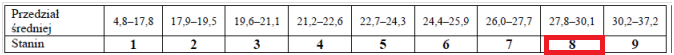 Uczniowie naszej szkoły w skali staninowi średnich wyników sprawdzianu dla szkół ze średnią28,33 osiągnęli wynik bardzo wysoki.Tabela 6. Wskaźniki łatwości w obszarach standardów wymagań egzaminacyjnych.
Tabela 7. Interpretacja wskaźnika łatwości. Łatwość zestawu zadań, czyli iloraz sumy punktów uzyskanych przez zdających dosumy punktów możliwych do uzyskania, dla arkusza S-1 wynosi 0,71. Oznacza to, że poziom wykonania zadań wynosi około 71%. Zgodnie z interpretacją wskaźnika łatwości, tegoroczny test można określić jako łatwy.Wyniki  uczniów w poszczególnych obszarach umiejetności: CZYTANIE: Za zadania sprawdzające umiejętność czytania można było uzyskać 10 punktów (100%). Średni wynik uzyskany przez naszych uczniów wynosi: 7,71 punktów ( 77,1%). 7 uczniów uzyskało tu maksymalną liczbę punktów – 10. Najmniejszą liczbę punktów za czytanie – 3 pkt. otrzymało 2 uczniów klasy VI. W obszarze czytania uczniowie dobrze poradzili sobie ze  zrozumieniem funkcji przytoczonej w tekście anegdoty (zadanie 5)  i z odczytaniem znaczenia słów użytych w wierszu (zadanie 10). Problemy natomiast pojawiły się przy wnioskowaniu na podstawie informacji w tekście (zadanie 6).PISANIE: Za zadania sprawdzające umiejętność pisania można było uzyskać 10 punktów (100%.). Średni wynik uzyskany przez naszych uczniów wynosi: 7,1 punktów  (71%). Najlepszy wynik otrzymał  1 uczeń w tym standardzie – 10 punktów, 4 uczniów – 9. Najmniejszą liczbę punktów 4 otrzymało 2 uczniów. W obszarze pisania  uczniowie bardzo dobrze poradzili sobie z formułowaniem kilkuzdaniowej wypowiedzi (zadanie 25.I), a najgorzej z poprawnością pod względem interpunkcyjnym (zadanie 26)ROZUMOWANIE: Za zadania sprawdzające umiejętność rozumowania można było uzyskać 8 punktów (100%.) Średni wynik uzyskany przez naszych uczniów wynosi: 5,43  punktów (68 %). Najlepszy wynik - 8 punktów uzyskało 4 uczniów kl. VI. Najsłabszy wynik 2 punkty za rozumowanie  otrzymało także 4 uczniów. W obszarze rozumowania uczniowie najlepiej poradzili sobie z porównywaniem pola prostokątów (zadanie 20), rozróżniając porównywanie różnicowe i ilorazowe. Trudności napotkali natomiast przy ustalaniu kolejności terminu powtarzanej regularnie czynności (zadanie 12). WYKORZYSTYWANIE WIEDZY W PRAKTYCE:Za zadania sprawdzające umiejętność wykorzystywania wiedzy w praktyce można było uzyskać 8 punktów (100%.) Średni wynik uzyskany przez naszych uczniów wynosi: 5,48 punktów (68%). 6  uczniów uzyskało maksymalną liczbę punktów. Najmniejszą liczbę w tym obszarze – 0 punktów uzyskał  2 uczniów. W kategorii wykorzystywanie wiedzy w praktyce uczniowie najsłabiej wykonali zadanie związane z obliczeniem obliczaniem obwodu prostokąta (zadanie 19). Najlepiej wykonali zadanie z obliczaniem ułamka danej liczby i wykorzystaniem zależności między liczbami naturalnymi do wyznaczenia rozwiązania zadania (zadanie 23).KORZYSTANIE Z INFORMACJI:Za zadania sprawdzające umiejętność korzystania z informacji można było uzyskać 4 punkty (100%.) Średni wynik uzyskany przez naszych uczniów wynosi: 2,62  punktów (65%). 5 uczniów otrzymało maksymalną liczbę punktów. Najmniejszą liczbę pkt. – 0 w  otrzymało 2 uczniów kl. VI . W obszarze korzystania z informacji najłatwiejszym zadaniem w tym obszarze było zadanie 16., a najtrudniejszym – 17. Oba zadania odwoływały się do tych samych źródeł – schematycznego rysunku i rozkładu jazdyWNIOSKI UOGÓLNIAJACESprawdzian nie zawierał dla uczniów zadania bardzo trudnego.  Trudne okazały się dwazadanie, a umiarkowanie trudne - 8. Było 12 zadań bardzo łatwych i cztery  łatwe.Należy stwierdzić, że tegoroczni szóstoklasiści osiągnęli wysoki 9 stanin średnich wyników szkół w kraju. Uczniowie napisali sprawdzian na poziomie powyżej średniej krajowej. Wnioski do pracy:Utrwalać poprawność pisowni pod względem interpunkcyjnym.Ćwiczyć umiejętności uczniów  wnioskowania  na podstawie informacji w tekście.Doskonalić ustalanie kolejności termin powtarzanej regularnie czynności.Ćwiczyć rozwiązywanie zadań z obliczaniem obwodu i pola figur geometrycznych.Ćwiczyć wykorzystanie informacji z dwóch różnych źródeł.kraj24,03województwo25,22powiat24,86gmina24,09szkoła28,33Wynik średni 28Wynik maksymalny 40Wynik minimalny 11Mediana – wynik srodkowy31Modalna  - wynik najczęściej wystepujacy31Odchylenie standardowe 8,2PunktyLiczba uczniówPunktyLiczba uczniówPunktyLiczba uczniówPunktyLiczba uczniów1111213132122213213132313314142434251512535161626362717127378182813819191291391020130401Numer i nazwa wyniku w skali staninowej 1 2 3 4 5 6 7 8 9  Numer i nazwa wyniku w skali staninowej najniższy bardzo niski niski niżej średni średni wyżej średni wysoki bardzo wysoki najwyższy Przedział punktowy w skali staninowej 0-910-12 13-1617 - 2122 - 27 28-31 32-35 36-37 38-40 Liczba uczniów 011325522Odsetek uczniów04,84,814,39,523,823,89,59,5CzytaniePisanieRozumowanieWykorzystanie wiedzy w praktyceKorzystanie z informacjiŁatwość dla oddziału0,770,710,680,680,65Wynik średni 7,717,105,435,432,62Wartość wskaźnika łatwości Interpretacja zestawu zadań 0,00 – 0,19 bardzo trudny 0,20 – 0,49 trudny 0,50 – 0,69 umiarkowanie trudny 0,70 – 0,89 łatwy 0,90 – 1,00 bardzo łatwy Bardzo łatwe5101620Łatwe12347891418212325Umiar. trudne611121319222426Trudne 1517Bar. trudne